FORMULIR PENDAFTARAN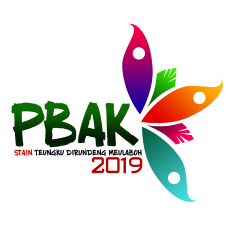 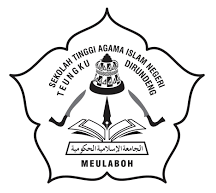 		PENGENALAN BUDAYA AKADEMIK DAN KEMAHASISWAANSEKOLAH TINGGI AGAMA ISLAM NEGERITEUNGKU DIRUNDENG MEULABOHTAHUN AKADEMIK 2019/2020Nama				:					P	LT.Tanggal Lahir		:					Nomor Peserta:Almat				:			Jurusan/Prodi			:Alumni SMA/SMK/MA	:Nomor HP/WA		:…………………./……../……./ 2019(…………………………………….)_ _ _ _ _ _ _ _ _ _ _ _ _ _ _ _ _ _ _ _ _ _ _ _ _ _ _ _ _ _ _ _ _ _ _ _ _ _ _ _ _ _ _ _ _ _ _ _ _ _UKURAN BAJU MAHASISWA BARUUKURAN BAJU MAHASISWA BARULM